Name_________________________Class________Current Event Journal 2.4Egypt’s RevolutionEgypt, the most populous country in the Arab world, claims one of the world’s oldest cultures, descending from an ancient civilization that emerged in the 10th millennium BCE.Widespread Middle East unrest in 2011 loosed grievances against the 30-year autocratic rule of President Hosni Mubarak, who was ousted following a dramatic period of protest that became a watershed moment in the Arab Spring. This upheaval paved the way for the country’s first free parliamentary elections, in which the Muslim Brotherhood leader Mohamed Morsi was elected president. Subsequent protests against Morsi’s authoritarianism led to a 2013 military coup d’etat and the election of former general Abdel Fattah el-Sisi as president in 2014.Egypt at a Glance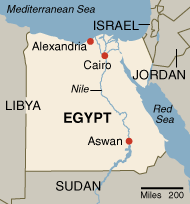 Official Name: Arab Republic of EgyptCapital: Cairo Head of State: President Abdel Fattah el-Sisi Currency: Egyptian pounds (EGP) Chronology of CoverageSep. 22, 2015Report claims Egypt's campaign against Islamists in North Sinai has demolished more homes and displaced more citizens than originally planned; insurgency, which Egypt claims collaborates with Gaza Strip militants via tunnel, shows no signs of weakening, and experts warn government tactics, which alienate locals, could cause them to support rebelsSep. 19, 2015Mexican government announces it will seek compensation on behalf of six citizens who survived deadly attack by Egyptian military, from helicopter, on group of Mexican tourists; Egyptian government says tourists were mistaken for Islamic State militants, but circumstances remain murky, and Mexican government repeats its demands for an official investigation.Sep. 18, 2015Egyptian court bans media from covering killing of eight Mexican tourists mistaken for insurgents by security forces, pending investigation; some suspect government cover up for increasingly common mistake.Sep. 16, 2015Mexican Foreign Min Claudia Ruiz Massieu travels to Egypt demanding information about military airstrike on group of Mexican tourists picnicking in desert; Egyptian authorities express condolences for deaths, but reject criticism from human rights advocates that country's military acts indiscriminately against perceived threats and has no clear rules of engagement. Sep. 15, 2015Egyptian military helicopter mistakenly opens fire on Mexican tourists southwest of Cairo, believing they were Islamic militants, killing at least 12 people and wounding 10 others; error points up Egypt's failure to establish public security and threatens country's tourism industry.Answer the followingWhat got voted out and why to cause the election of Abdel Fattah el-sisi in 2014?__________________________________________________________________________________________________________________________________Out of the 5 reports about the revolution, make a summary in 3-4 sentences about what happened._____________________________________________________________________________________________________________________________________________________________________________________________________Using the category “Egypt at a Glance”, what is the official name, currency and Capitol?__________________________What is a major river that runs through it?_______________